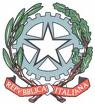                                                    SCUOLA SECONDARIA DI 1° GRADOOGGETTO: Autorizzazione alla partecipazione al progetto extracurricolare “PAROLA ALLE PAROLE”I sottoscritti  …………………………………………… e ……………………………………………………….,genitori dell’alunno/a  …………………………………………………………………   frequentante la classe  2….autorizzano il proprio figlio/a a partecipare al progetto extracurricolare “PAROLA ALLE PAROLE”, rivolto agli alunni delle classi seconde della Scuola Secondaria di Primo Grado. Le attività del progetto si terranno nelle aule del plesso di via Regina Margherita di questo Istituto, il giorno 26/04/2023 dalle ore 14.00 alle ore 16.30          Data,                                                                                                                                    I  genitori                                                                                                                      ………………………………                                                                                                       …………………………………Istituto Comprensivo “Ten. M.  De Rosa”Via Regina Margherita 2880048 Sant’Anastasia (NA)Cod. Mecc. NAIC8AL00B- C.F.80019960634-081.8930715